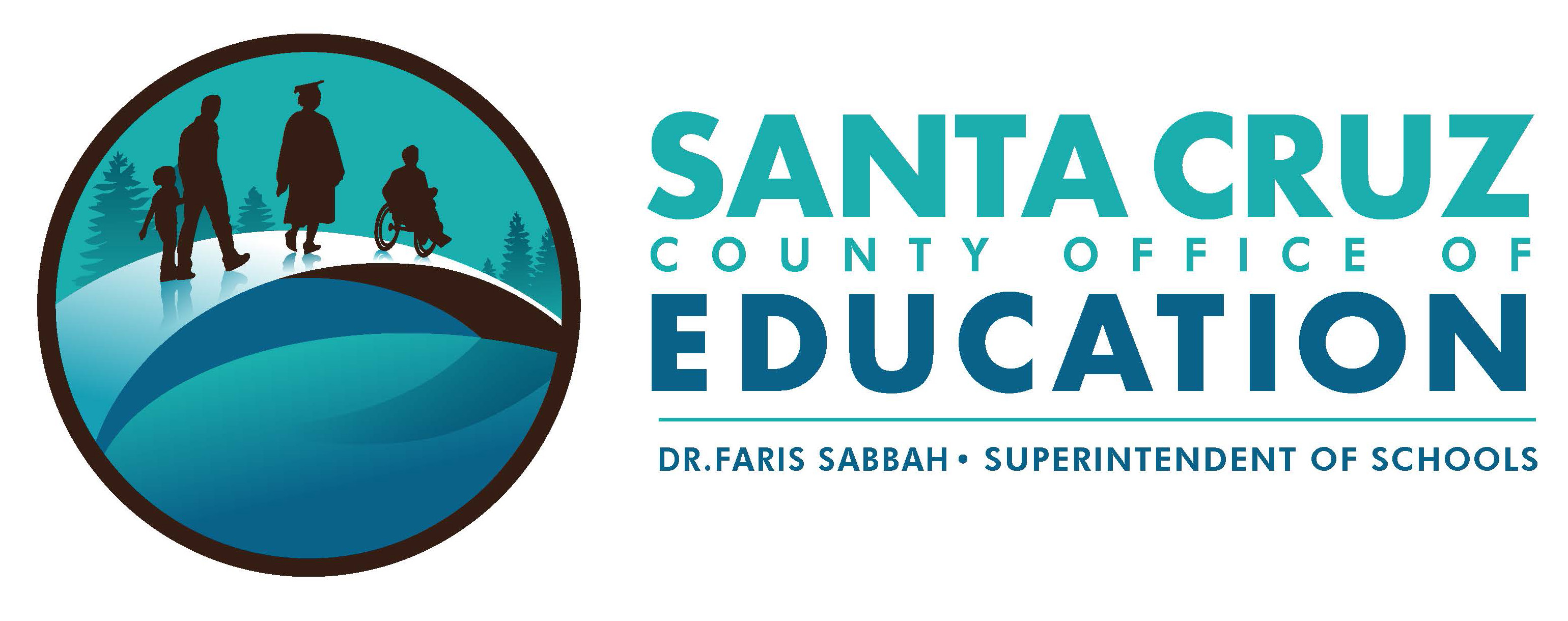       AB 2121 EVALUATION FORMEd Code 51225.1 and 51225.2Santa Cruz County Office of EducationSTUDENT NAME - [last, first, middle]:STUDENT NAME - [last, first, middle]: REFERRAL DATE:DATE OF BIRTH:                                         Age:CURRENT GRADE: CURRENT GRADE: CURRENT SCHOOL OF ATTENDANCE:                                                           SCHOOL DISTRICT:CURRENT SCHOOL OF ATTENDANCE:                                                           SCHOOL DISTRICT:CURRENT SCHOOL OF ATTENDANCE:                                                           SCHOOL DISTRICT:                                                    Evaluation type:  Initial evaluation          ReevaluationAB 2121 DETERMINATION-(all three boxes must be checked to be eligible) Student meets criteria for 1 (or more) of the 6 following areas:                Foster Youth               McKinney Vento Student              Former Juvenile Court School Student               Migratory Student                                                                      Military Family Student                        Newcomer Student participating in English language proficiency program. Student transferred schools in the 3rd or 4th year of high school.  Student not reasonably able to complete district’s graduation requirements by the end of the 4th year of high school.AB 2121 DETERMINATION-(all three boxes must be checked to be eligible) Student meets criteria for 1 (or more) of the 6 following areas:                Foster Youth               McKinney Vento Student              Former Juvenile Court School Student               Migratory Student                                                                      Military Family Student                        Newcomer Student participating in English language proficiency program. Student transferred schools in the 3rd or 4th year of high school.  Student not reasonably able to complete district’s graduation requirements by the end of the 4th year of high school.AB 2121 DETERMINATION-(all three boxes must be checked to be eligible) Student meets criteria for 1 (or more) of the 6 following areas:                Foster Youth               McKinney Vento Student              Former Juvenile Court School Student               Migratory Student                                                                      Military Family Student                        Newcomer Student participating in English language proficiency program. Student transferred schools in the 3rd or 4th year of high school.  Student not reasonably able to complete district’s graduation requirements by the end of the 4th year of high school.AB 2121 DETERMINATION-(all three boxes must be checked to be eligible) Student meets criteria for 1 (or more) of the 6 following areas:                Foster Youth               McKinney Vento Student              Former Juvenile Court School Student               Migratory Student                                                                      Military Family Student                        Newcomer Student participating in English language proficiency program. Student transferred schools in the 3rd or 4th year of high school.  Student not reasonably able to complete district’s graduation requirements by the end of the 4th year of high school.AB 2121 DETERMINATION-(all three boxes must be checked to be eligible) Student meets criteria for 1 (or more) of the 6 following areas:                Foster Youth               McKinney Vento Student              Former Juvenile Court School Student               Migratory Student                                                                      Military Family Student                        Newcomer Student participating in English language proficiency program. Student transferred schools in the 3rd or 4th year of high school.  Student not reasonably able to complete district’s graduation requirements by the end of the 4th year of high school.AB 2121 DETERMINATION-(all three boxes must be checked to be eligible) Student meets criteria for 1 (or more) of the 6 following areas:                Foster Youth               McKinney Vento Student              Former Juvenile Court School Student               Migratory Student                                                                      Military Family Student                        Newcomer Student participating in English language proficiency program. Student transferred schools in the 3rd or 4th year of high school.  Student not reasonably able to complete district’s graduation requirements by the end of the 4th year of high school.AB 2121 DETERMINATION-(all three boxes must be checked to be eligible) Student meets criteria for 1 (or more) of the 6 following areas:                Foster Youth               McKinney Vento Student              Former Juvenile Court School Student               Migratory Student                                                                      Military Family Student                        Newcomer Student participating in English language proficiency program. Student transferred schools in the 3rd or 4th year of high school.  Student not reasonably able to complete district’s graduation requirements by the end of the 4th year of high school.AB 2121 DETERMINATION-(all three boxes must be checked to be eligible) Student meets criteria for 1 (or more) of the 6 following areas:                Foster Youth               McKinney Vento Student              Former Juvenile Court School Student               Migratory Student                                                                      Military Family Student                        Newcomer Student participating in English language proficiency program. Student transferred schools in the 3rd or 4th year of high school.  Student not reasonably able to complete district’s graduation requirements by the end of the 4th year of high school.AB 2121 DETERMINATION-(all three boxes must be checked to be eligible) Student meets criteria for 1 (or more) of the 6 following areas:                Foster Youth               McKinney Vento Student              Former Juvenile Court School Student               Migratory Student                                                                      Military Family Student                        Newcomer Student participating in English language proficiency program. Student transferred schools in the 3rd or 4th year of high school.  Student not reasonably able to complete district’s graduation requirements by the end of the 4th year of high school.AB 2121 DETERMINATION-(all three boxes must be checked to be eligible) Student meets criteria for 1 (or more) of the 6 following areas:                Foster Youth               McKinney Vento Student              Former Juvenile Court School Student               Migratory Student                                                                      Military Family Student                        Newcomer Student participating in English language proficiency program. Student transferred schools in the 3rd or 4th year of high school.  Student not reasonably able to complete district’s graduation requirements by the end of the 4th year of high school.AB 2121 DETERMINATION-(all three boxes must be checked to be eligible) Student meets criteria for 1 (or more) of the 6 following areas:                Foster Youth               McKinney Vento Student              Former Juvenile Court School Student               Migratory Student                                                                      Military Family Student                        Newcomer Student participating in English language proficiency program. Student transferred schools in the 3rd or 4th year of high school.  Student not reasonably able to complete district’s graduation requirements by the end of the 4th year of high school.AB 2121 DETERMINATION-(all three boxes must be checked to be eligible) Student meets criteria for 1 (or more) of the 6 following areas:                Foster Youth               McKinney Vento Student              Former Juvenile Court School Student               Migratory Student                                                                      Military Family Student                        Newcomer Student participating in English language proficiency program. Student transferred schools in the 3rd or 4th year of high school.  Student not reasonably able to complete district’s graduation requirements by the end of the 4th year of high school.AB 2121 DETERMINATION-(all three boxes must be checked to be eligible) Student meets criteria for 1 (or more) of the 6 following areas:                Foster Youth               McKinney Vento Student              Former Juvenile Court School Student               Migratory Student                                                                      Military Family Student                        Newcomer Student participating in English language proficiency program. Student transferred schools in the 3rd or 4th year of high school.  Student not reasonably able to complete district’s graduation requirements by the end of the 4th year of high school.Check only one box. The student is not eligible for AB 2121 because:  The student is eligible for AB 2121Check only one box. The student is not eligible for AB 2121 because:  The student is eligible for AB 2121Check only one box. The student is not eligible for AB 2121 because:  The student is eligible for AB 2121Check only one box. The student is not eligible for AB 2121 because:  The student is eligible for AB 2121Check only one box. The student is not eligible for AB 2121 because:  The student is eligible for AB 2121Check only one box. The student is not eligible for AB 2121 because:  The student is eligible for AB 2121Check only one box. The student is not eligible for AB 2121 because:  The student is eligible for AB 2121Check only one box. The student is not eligible for AB 2121 because:  The student is eligible for AB 2121Check only one box. The student is not eligible for AB 2121 because:  The student is eligible for AB 2121Check only one box. The student is not eligible for AB 2121 because:  The student is eligible for AB 2121Check only one box. The student is not eligible for AB 2121 because:  The student is eligible for AB 2121Check only one box. The student is not eligible for AB 2121 because:  The student is eligible for AB 2121Check only one box. The student is not eligible for AB 2121 because:  The student is eligible for AB 2121Evaluation completed by:Evaluation completed by:Evaluation completed by:Evaluation completed by:Evaluation completed by:Evaluation completed by:Sign:Sign:Sign:Title:  Title:  Title:  Title:  Approved by:________________________Approved by:________________________Approved by:________________________Approved by:________________________Approved by:________________________Approved by:________________________Title:Name:Title:Name:Title:Name:Date: Date: Date: Date: AB 2121 MEETING PARTICIPANTSMeeting date:______________AB 2121 MEETING PARTICIPANTSMeeting date:______________AB 2121 MEETING PARTICIPANTSMeeting date:______________AB 2121 MEETING PARTICIPANTSMeeting date:______________AB 2121 MEETING PARTICIPANTSMeeting date:______________AB 2121 MEETING PARTICIPANTSMeeting date:______________AB 2121 MEETING PARTICIPANTSMeeting date:______________AB 2121 MEETING PARTICIPANTSMeeting date:______________AB 2121 MEETING PARTICIPANTSMeeting date:______________AB 2121 MEETING PARTICIPANTSMeeting date:______________AB 2121 MEETING PARTICIPANTSMeeting date:______________AB 2121 MEETING PARTICIPANTSMeeting date:______________AB 2121 MEETING PARTICIPANTSMeeting date:______________StudentStudentAdmin/DesigneeEd Rights HolderEd Rights HolderProbation OfficerCaregiverCaregiverSocial WorkerTeacherTeacherOther           SAFEGUARDS & NOTIFICATIONS TO STUDENT AND EDUCATIONAL RIGHTS HOLDERSAFEGUARDS & NOTIFICATIONS TO STUDENT AND EDUCATIONAL RIGHTS HOLDERSAFEGUARDS & NOTIFICATIONS TO STUDENT AND EDUCATIONAL RIGHTS HOLDERSAFEGUARDS & NOTIFICATIONS TO STUDENT AND EDUCATIONAL RIGHTS HOLDERSAFEGUARDS & NOTIFICATIONS TO STUDENT AND EDUCATIONAL RIGHTS HOLDERSAFEGUARDS & NOTIFICATIONS TO STUDENT AND EDUCATIONAL RIGHTS HOLDERSAFEGUARDS & NOTIFICATIONS TO STUDENT AND EDUCATIONAL RIGHTS HOLDERSAFEGUARDS & NOTIFICATIONS TO STUDENT AND EDUCATIONAL RIGHTS HOLDERSAFEGUARDS & NOTIFICATIONS TO STUDENT AND EDUCATIONAL RIGHTS HOLDERSAFEGUARDS & NOTIFICATIONS TO STUDENT AND EDUCATIONAL RIGHTS HOLDERSAFEGUARDS & NOTIFICATIONS TO STUDENT AND EDUCATIONAL RIGHTS HOLDERSAFEGUARDS & NOTIFICATIONS TO STUDENT AND EDUCATIONAL RIGHTS HOLDERSAFEGUARDS & NOTIFICATIONS TO STUDENT AND EDUCATIONAL RIGHTS HOLDERStudent initialsStudent initialsEd right holder initialsEd right holder initialsThe district is prohibited from requiring eligible students to graduate before the end of his/her fourth year.  The district is prohibited from requiring eligible students to graduate before the end of his/her fourth year.  The district is prohibited from requiring eligible students to graduate before the end of his/her fourth year.  The district is prohibited from requiring eligible students to graduate before the end of his/her fourth year.  The district is prohibited from requiring eligible students to graduate before the end of his/her fourth year.  The district is prohibited from requiring eligible students to graduate before the end of his/her fourth year.  The district is prohibited from requiring eligible students to graduate before the end of his/her fourth year.  The district is prohibited from requiring eligible students to graduate before the end of his/her fourth year.  The district is prohibited from requiring eligible students to graduate before the end of his/her fourth year.  Graduation under AB 2121 may impact a student’s ability to meet the requirements for acceptance into a 4 year California State university/college.  The youth is eligible to attend a community college and utilize a course of study that will allow the student to transfer to a 4 year postsecondary institution. For additional information about admission requirements, please visit CaliforniaColleges.edu.Graduation under AB 2121 may impact a student’s ability to meet the requirements for acceptance into a 4 year California State university/college.  The youth is eligible to attend a community college and utilize a course of study that will allow the student to transfer to a 4 year postsecondary institution. For additional information about admission requirements, please visit CaliforniaColleges.edu.Graduation under AB 2121 may impact a student’s ability to meet the requirements for acceptance into a 4 year California State university/college.  The youth is eligible to attend a community college and utilize a course of study that will allow the student to transfer to a 4 year postsecondary institution. For additional information about admission requirements, please visit CaliforniaColleges.edu.Graduation under AB 2121 may impact a student’s ability to meet the requirements for acceptance into a 4 year California State university/college.  The youth is eligible to attend a community college and utilize a course of study that will allow the student to transfer to a 4 year postsecondary institution. For additional information about admission requirements, please visit CaliforniaColleges.edu.Graduation under AB 2121 may impact a student’s ability to meet the requirements for acceptance into a 4 year California State university/college.  The youth is eligible to attend a community college and utilize a course of study that will allow the student to transfer to a 4 year postsecondary institution. For additional information about admission requirements, please visit CaliforniaColleges.edu.Graduation under AB 2121 may impact a student’s ability to meet the requirements for acceptance into a 4 year California State university/college.  The youth is eligible to attend a community college and utilize a course of study that will allow the student to transfer to a 4 year postsecondary institution. For additional information about admission requirements, please visit CaliforniaColleges.edu.Graduation under AB 2121 may impact a student’s ability to meet the requirements for acceptance into a 4 year California State university/college.  The youth is eligible to attend a community college and utilize a course of study that will allow the student to transfer to a 4 year postsecondary institution. For additional information about admission requirements, please visit CaliforniaColleges.edu.Graduation under AB 2121 may impact a student’s ability to meet the requirements for acceptance into a 4 year California State university/college.  The youth is eligible to attend a community college and utilize a course of study that will allow the student to transfer to a 4 year postsecondary institution. For additional information about admission requirements, please visit CaliforniaColleges.edu.Graduation under AB 2121 may impact a student’s ability to meet the requirements for acceptance into a 4 year California State university/college.  The youth is eligible to attend a community college and utilize a course of study that will allow the student to transfer to a 4 year postsecondary institution. For additional information about admission requirements, please visit CaliforniaColleges.edu.Graduation under AB 2121 may affect the student’s eligibility for entrance into the military.Graduation under AB 2121 may affect the student’s eligibility for entrance into the military.Graduation under AB 2121 may affect the student’s eligibility for entrance into the military.Graduation under AB 2121 may affect the student’s eligibility for entrance into the military.Graduation under AB 2121 may affect the student’s eligibility for entrance into the military.Graduation under AB 2121 may affect the student’s eligibility for entrance into the military.Graduation under AB 2121 may affect the student’s eligibility for entrance into the military.Graduation under AB 2121 may affect the student’s eligibility for entrance into the military.Graduation under AB 2121 may affect the student’s eligibility for entrance into the military.If student is eligible for the exemption, they are not required to accept the exemption and cannot be denied enrollment in courses for which they are otherwise eligible.  If student is eligible for the exemption, they are not required to accept the exemption and cannot be denied enrollment in courses for which they are otherwise eligible.  If student is eligible for the exemption, they are not required to accept the exemption and cannot be denied enrollment in courses for which they are otherwise eligible.  If student is eligible for the exemption, they are not required to accept the exemption and cannot be denied enrollment in courses for which they are otherwise eligible.  If student is eligible for the exemption, they are not required to accept the exemption and cannot be denied enrollment in courses for which they are otherwise eligible.  If student is eligible for the exemption, they are not required to accept the exemption and cannot be denied enrollment in courses for which they are otherwise eligible.  If student is eligible for the exemption, they are not required to accept the exemption and cannot be denied enrollment in courses for which they are otherwise eligible.  If student is eligible for the exemption, they are not required to accept the exemption and cannot be denied enrollment in courses for which they are otherwise eligible.  If student is eligible for the exemption, they are not required to accept the exemption and cannot be denied enrollment in courses for which they are otherwise eligible.  If the student is not eligible to graduate under AB 2121 upon initial evaluation; the student shall be granted an exemption any time if he/she requests and qualifies for it in the future.  If the student is not eligible to graduate under AB 2121 upon initial evaluation; the student shall be granted an exemption any time if he/she requests and qualifies for it in the future.  If the student is not eligible to graduate under AB 2121 upon initial evaluation; the student shall be granted an exemption any time if he/she requests and qualifies for it in the future.  If the student is not eligible to graduate under AB 2121 upon initial evaluation; the student shall be granted an exemption any time if he/she requests and qualifies for it in the future.  If the student is not eligible to graduate under AB 2121 upon initial evaluation; the student shall be granted an exemption any time if he/she requests and qualifies for it in the future.  If the student is not eligible to graduate under AB 2121 upon initial evaluation; the student shall be granted an exemption any time if he/she requests and qualifies for it in the future.  If the student is not eligible to graduate under AB 2121 upon initial evaluation; the student shall be granted an exemption any time if he/she requests and qualifies for it in the future.  If the student is not eligible to graduate under AB 2121 upon initial evaluation; the student shall be granted an exemption any time if he/she requests and qualifies for it in the future.  If the student is not eligible to graduate under AB 2121 upon initial evaluation; the student shall be granted an exemption any time if he/she requests and qualifies for it in the future.  Once the AB 2121 exemption has been granted it cannot be revoked by the school districtOnce the AB 2121 exemption has been granted it cannot be revoked by the school districtOnce the AB 2121 exemption has been granted it cannot be revoked by the school districtOnce the AB 2121 exemption has been granted it cannot be revoked by the school districtOnce the AB 2121 exemption has been granted it cannot be revoked by the school districtOnce the AB 2121 exemption has been granted it cannot be revoked by the school districtOnce the AB 2121 exemption has been granted it cannot be revoked by the school districtOnce the AB 2121 exemption has been granted it cannot be revoked by the school districtOnce the AB 2121 exemption has been granted it cannot be revoked by the school districtSIGNATURES AND PARENT CONSENTSIGNATURES AND PARENT CONSENTSIGNATURES AND PARENT CONSENTSIGNATURES AND PARENT CONSENTSIGNATURES AND PARENT CONSENTSIGNATURES AND PARENT CONSENTSIGNATURES AND PARENT CONSENTSIGNATURES AND PARENT CONSENTSIGNATURES AND PARENT CONSENTSIGNATURES AND PARENT CONSENTSIGNATURES AND PARENT CONSENTSIGNATURES AND PARENT CONSENTSIGNATURES AND PARENT CONSENTStudent  ERH  ERHConsent Consent Consent Consent Consent Consent Consent Consent Consent Consent I understand and agree that the student is eligible for AB 2121 and I am accepting the exemption.  The state’s graduation requirements will be the student’s new course of studyI understand and agree that the student is eligible for AB 2121 and I am accepting the exemption.  The state’s graduation requirements will be the student’s new course of studyI understand and agree that the student is eligible for AB 2121 and I am accepting the exemption.  The state’s graduation requirements will be the student’s new course of studyI understand and agree that the student is eligible for AB 2121 and I am accepting the exemption.  The state’s graduation requirements will be the student’s new course of studyI understand and agree that the student is eligible for AB 2121 and I am accepting the exemption.  The state’s graduation requirements will be the student’s new course of studyI understand and agree that the student is eligible for AB 2121 and I am accepting the exemption.  The state’s graduation requirements will be the student’s new course of studyI understand and agree that the student is eligible for AB 2121 and I am accepting the exemption.  The state’s graduation requirements will be the student’s new course of studyI understand and agree that the student is eligible for AB 2121 and I am accepting the exemption.  The state’s graduation requirements will be the student’s new course of studyI understand and agree that the student is eligible for AB 2121 and I am accepting the exemption.  The state’s graduation requirements will be the student’s new course of studyI understand and agree that the student is eligible for AB 2121 and I am accepting the exemption.  The state’s graduation requirements will be the student’s new course of studyI understand and agree that student is eligible for AB 2121; however, I am NOT accepting the exemption.  The district’s graduation requirements of _____ credits will continue to be the student’s course of study and the student can remain in district for 5th year to complete district graduation requirements.I understand and agree that student is eligible for AB 2121; however, I am NOT accepting the exemption.  The district’s graduation requirements of _____ credits will continue to be the student’s course of study and the student can remain in district for 5th year to complete district graduation requirements.I understand and agree that student is eligible for AB 2121; however, I am NOT accepting the exemption.  The district’s graduation requirements of _____ credits will continue to be the student’s course of study and the student can remain in district for 5th year to complete district graduation requirements.I understand and agree that student is eligible for AB 2121; however, I am NOT accepting the exemption.  The district’s graduation requirements of _____ credits will continue to be the student’s course of study and the student can remain in district for 5th year to complete district graduation requirements.I understand and agree that student is eligible for AB 2121; however, I am NOT accepting the exemption.  The district’s graduation requirements of _____ credits will continue to be the student’s course of study and the student can remain in district for 5th year to complete district graduation requirements.I understand and agree that student is eligible for AB 2121; however, I am NOT accepting the exemption.  The district’s graduation requirements of _____ credits will continue to be the student’s course of study and the student can remain in district for 5th year to complete district graduation requirements.I understand and agree that student is eligible for AB 2121; however, I am NOT accepting the exemption.  The district’s graduation requirements of _____ credits will continue to be the student’s course of study and the student can remain in district for 5th year to complete district graduation requirements.I understand and agree that student is eligible for AB 2121; however, I am NOT accepting the exemption.  The district’s graduation requirements of _____ credits will continue to be the student’s course of study and the student can remain in district for 5th year to complete district graduation requirements.I understand and agree that student is eligible for AB 2121; however, I am NOT accepting the exemption.  The district’s graduation requirements of _____ credits will continue to be the student’s course of study and the student can remain in district for 5th year to complete district graduation requirements.I understand and agree that student is eligible for AB 2121; however, I am NOT accepting the exemption.  The district’s graduation requirements of _____ credits will continue to be the student’s course of study and the student can remain in district for 5th year to complete district graduation requirements.I understand and agree that student is not eligible for AB 2121. The district’s graduation requirements of _____ credits will continue to be the student’s course of studyI understand and agree that student is not eligible for AB 2121. The district’s graduation requirements of _____ credits will continue to be the student’s course of studyI understand and agree that student is not eligible for AB 2121. The district’s graduation requirements of _____ credits will continue to be the student’s course of studyI understand and agree that student is not eligible for AB 2121. The district’s graduation requirements of _____ credits will continue to be the student’s course of studyI understand and agree that student is not eligible for AB 2121. The district’s graduation requirements of _____ credits will continue to be the student’s course of studyI understand and agree that student is not eligible for AB 2121. The district’s graduation requirements of _____ credits will continue to be the student’s course of studyI understand and agree that student is not eligible for AB 2121. The district’s graduation requirements of _____ credits will continue to be the student’s course of studyI understand and agree that student is not eligible for AB 2121. The district’s graduation requirements of _____ credits will continue to be the student’s course of studyI understand and agree that student is not eligible for AB 2121. The district’s graduation requirements of _____ credits will continue to be the student’s course of studyI understand and agree that student is not eligible for AB 2121. The district’s graduation requirements of _____ credits will continue to be the student’s course of studySignature below is to authorize and confirm this agreement with all the areas initialed above:Signature below is to authorize and confirm this agreement with all the areas initialed above:Signature below is to authorize and confirm this agreement with all the areas initialed above:Signature below is to authorize and confirm this agreement with all the areas initialed above:Signature below is to authorize and confirm this agreement with all the areas initialed above:Signature below is to authorize and confirm this agreement with all the areas initialed above:Signature below is to authorize and confirm this agreement with all the areas initialed above:Signature below is to authorize and confirm this agreement with all the areas initialed above:Signature below is to authorize and confirm this agreement with all the areas initialed above:Signature below is to authorize and confirm this agreement with all the areas initialed above:Signature below is to authorize and confirm this agreement with all the areas initialed above:Signature below is to authorize and confirm this agreement with all the areas initialed above:Signature below is to authorize and confirm this agreement with all the areas initialed above:Student:Student:Student:x     x     x     x     x     x     x     Date:    /      /          /      /      Ed Rights Holder:Ed Rights Holder:Ed Rights Holder:xxxxxxxDate:    /      /          /      /      